Калин Борис Александровичпрофессор, заведующий кафедрой 9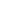 This report reflects citations to source items indexed within Web of Science. Perform a Cited Reference Search to include citations to items not indexed within Web of Science.Published Items in Each Year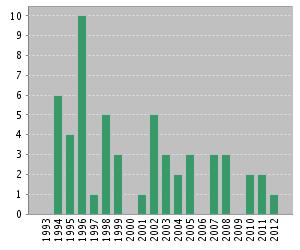 The latest 20 years are displayed.
View a graph with all years. Citations in Each Year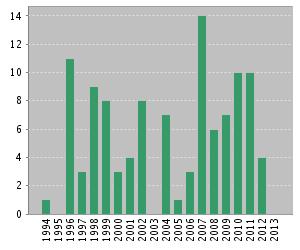 The latest 20 years are displayed.
View a graph with all years. Results found:96Sum of the Times Cited [?] :119Sum of Times Cited without self-citations [?] :76 Citing Articles[?] :100Citing Articles without self-citations [?] :73Average Citations per Item [?] :1.24h-index [?] :6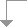 Use the checkboxes to remove individual items from this Citation Report 
or restrict to items published between and 2009 
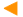 2010 2011 2012 2013 
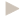 TotalAverage Citations
per YearUse the checkboxes to remove individual items from this Citation Report 
or restrict to items published between and 71010401193.50 1. Title: A review of the joining techniques for plasma facing components in fusion reactors Author(s): Odegard, BC; Kalin, BAConference: 7th International Conference on Fusion Reactor Materials (ICFRM-7) Location: OBNINSK, RUSSIA Date: SEP 25-29, 1995 Source: JOURNAL OF NUCLEAR MATERIALS  Volume: 233   Pages: 44-50   DOI: 10.1016/S0022-3115(96)00303-0   Part: Part a   Published: OCT 1996 1 1 0 0 0 19 1.06  2. Title: Use of high temperature pulsed plasma fluxes in modification of metal materials Author(s): Kalin, BA; Yakushin, VL; Vasiliev, VI; et al.Conference: International Workshop on Ion Beam Surface Technology Location: TOMSK, RUSSIA Date: MAY 20-22, 1996 
Sponsor(s): European Res Off, UK, London; Hughes Res Lab, Malibu, CA; Linetron Sci Ind Enterprise, N Novogorod; Russian Dept Sci & Tech Policy, Moscow; Russian Fundamental Res Fdn, Moscow; US Ind Consortium, Albuquerque, NM; USA, Res Dev & Standardizat Grp Source: SURFACE & COATINGS TECHNOLOGY  Volume: 96   Issue: 1   Pages: 110-116   DOI: 10.1016/S0257-8972(97)00092-3   Published: NOV 3 1997 0 1 2 0 0 13 0.76  3. Title: APPLICATION OF AMORPHOUS FILLER METALS IN PRODUCTION OF FUSION-REACTOR HIGH HEAT-FLUX COMPONENTS Author(s): KALIN, BA; FEDOTOV, VT; GRIGORIEV, AE; et al.Conference: 3rd International Symposium on Fusion Nuclear Technology Location: UNIV CALIF LOS ANGELES, LOS ANGELES, CA Date: JUN 26-JUL 01, 1994 Source: FUSION ENGINEERING AND DESIGN  Volume: 28   Pages: 119-124   DOI: 10.1016/0920-3796(94)00134-S   Published: MAR 1995 1 0 1 1 0 9 0.47  4. Title: Development of rapidly quenched brazing foils to join tungsten alloys with ferritic steel Author(s): Kalin, BA; Fedotov, VT; Sevrjukov, ON; et al.Conference: 11th International Conference on Fusion Reactor Materials (ICFRM) Location: Kyoto, JAPAN Date: DEC 07-12, 2003 Source: JOURNAL OF NUCLEAR MATERIALS  Volume: 329   Pages: 1544-1548   DOI: 10.1016/j.jnucmat.2004.04.170   Part: Part b   Published: AUG 1 2004 0 1 2 1 0 8 0.80  5. Title: Tritium barrier development for austenitic stainless steel by its aluminizing in a lithium melt Author(s): Kalin, BA; Yakushin, VL; Fomina, EPConference: 4th International Symposium on Fusion Nuclear Technology (ISFNT-4) Location: TOKYO, JAPAN Date: APR 06-11, 1997 Source: FUSION ENGINEERING AND DESIGN  Volume: 41   Pages: 119-127   DOI: 10.1016/S0920-3796(98)00221-X   Published: SEP 1998 2 1 2 0 0 7 0.44  6. Title: Influence of alloying elements in Ni and Fe on ion-implanted helium behavior Author(s): Kalin, BA; Chernov, II; Kalashnikov, AN; et al.Conference: 7th International Conference on Fusion Reactor Materials (ICFRM-7) Location: OBNINSK, RUSSIA Date: SEP 25-29, 1995 Source: JOURNAL OF NUCLEAR MATERIALS  Volume: 233   Pages: 1142-1147   DOI: 10.1016/S0022-3115(96)00082-7   Part: Part b   Published: OCT 1996 0 1 0 0 0 6 0.33  7. Title: Development of brazing foils to join monocrystalline tungsten alloys with ODS-EUROFER steel Author(s): Kalin, B. A.; Fedotov, V. T.; Sevrjukov, O. N.; et al.Conference: 12th International Conference on Fusion Reactor Materials (ICFRM-12) Location: Santa Barbara, CA Date: DEC 07-12, 2005 Source: JOURNAL OF NUCLEAR MATERIALS  Volume: 367   Pages: 1218-1222   DOI: 10.1016/j.jnucmat.2007.03.222   Part: Part b   Published: AUG 1 2007 1 3 1 0 0 5 0.71  8. Title: Behavior of ion-implanted helium and structural changes in nickel-base alloys under long-time exposure at elevated temperatures Author(s): Chernov, II; Kalin, BA; Kalashnikov, AN; et al.Conference: 8th International Conference on Fusion Reactor Materials (ICFRM-8) Location: SENDAI, JAPAN Date: OCT 26-31, 1997 
Sponsor(s): Tohoku Univ, Inst Mat Res; Min Educ Sci & Culture Japan, Int Symp Supporting Program; Atom Energy Soc Japan; Iron & Steel Inst Japan; Japan Inst Met; Japan Soc Appl Phys; Japan Soc Plasma Sci & Nucl Fus Res; Japanese Welding Soc; Japanese High Temp Soc; Amer Nucl Soc; AIME & ASM, Nucl Met Comm; British Nucl Energy Soc; European Nucl Soc; Japan Convent Bur Source: JOURNAL OF NUCLEAR MATERIALS  Volume: 271   Pages: 333-339   DOI: 10.1016/S0022-3115(98)00718-1   Published: MAY 1999 0 0 1 0 0 5 0.33  9. Title: Be-Cu joints based on amorphous alloy brazing for divertor and first wall application Author(s): Kalin, B; Fedotov, V; Sevryukov, O; et al.Conference: 8th International Conference on Fusion Reactor Materials (ICFRM-8) Location: SENDAI, JAPAN Date: OCT 26-31, 1997 
Sponsor(s): Tohoku Univ, Inst Mat Res; Min Educ Sci & Culture Japan, Int Symp Supporting Program; Atom Energy Soc Japan; Iron & Steel Inst Japan; Japan Inst Met; Japan Soc Appl Phys; Japan Soc Plasma Sci & Nucl Fus Res; Japanese Welding Soc; Japanese High Temp Soc; Amer Nucl Soc; AIME & ASM, Nucl Met Comm; British Nucl Energy Soc; European Nucl Soc; Japan Convent Bur Source: JOURNAL OF NUCLEAR MATERIALS  Volume: 271   Pages: 410-414   DOI: 10.1016/S0022-3115(98)00796-X   Published: MAY 1999 0 1 0 1 0 5 0.33  10. Title: Application of amorphous and microcrystalline filler metals for brazing of beryllium with metals Author(s): Kalin, BA; Fedotov, VT; Sevryukov, ON; et al.Conference: 7th International Conference on Fusion Reactor Materials (ICFRM-7) Location: OBNINSK, RUSSIA Date: SEP 25-29, 1995 Source: JOURNAL OF NUCLEAR MATERIALS  Volume: 233   Pages: 945-948   DOI: 10.1016/S0022-3115(96)00070-0   Part: Part b   Published: OCT 1996 0 0 0 1 0 5 0.28 